Name: _____________________________             Date: __________________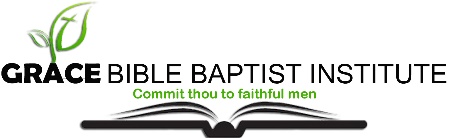 BIBLE DOCTRINEQuiz 5, Pneumatology – The WORK of the Holy Spirit (Lesson 5) Write out memory verse: Ephesians 5:22-23 (3 points) _________________________________________________________________________________________________________________________________________________________________________________________________________________________________________________________What four ways does the Holy Spirit work in the life of a believer in regards to Salvation?  Please briefly define each one. (8 Points) _________________             __________________________________________________________________________             __________________________________________________________________________             __________________________________________________________________________             _________________________________________________________When is the believer sealed by the Holy Spirit? (1 point) __________________________________________________________________________________________What does the seal of Holy Spirit signify? (2 points) The Seal of Possession The Seal of P____________The Seal of P____________What does “earnest” mean? (1 point) __________________________________________________________________________________________What three ways does the Holy Spirit work in the life of a believer in regards to Sanctification?  Please briefly define each one. (6 points) _________________             __________________________________________________________________________             __________________________________________________________________________             _________________________________________________________What is the purpose of being Spirit-Filled? (1 Point) __________________________________________________________________________________________What are the two hindrances to being Spirit-Filled? (2 Points) __________________________________________________________________________________________ What two ways does the Holy Spirit work in the life of a believer in regards to Service?  Please briefly define each one. (4 Points) _________________             __________________________________________________________________________             _________________________________________________________When was the fullness of the Holy Spirit given? _________________________________ (1 Point) How do you explain John 20:22 when Jesus breaths the Holy Spirit on the disciples? (2 Points) __________________________________________________________________________________________True and False (10 points) God needs to makes us a new people so we can believe the Gospel T/FIn the Old Testament the Holy Spirit indwelt some of the believers, but not all. T/F The Holy Spirit gives evidence to us that we are a part of God’s family. T/FThe Holy Spirit is our final teacher, so we do not need anyone to teach us. T/FThe Apostles had a special gift of revelation regarding the Scriptures. T/F To grieve the Spirit means to frustrate and irritate God. T/FThe church as a whole can quench the Spirit. T/FThe Holy Spirit enables us to do what God has called us to do. T/FTo “Stir up the gift of God” means “to keep the fire alive” by not quenching it. T/FThe disciples had the authority to forgive sin, and preach the Gospel. T/FBonus Question: Did you read Acts 4:23-31____________________ (2 Points) 